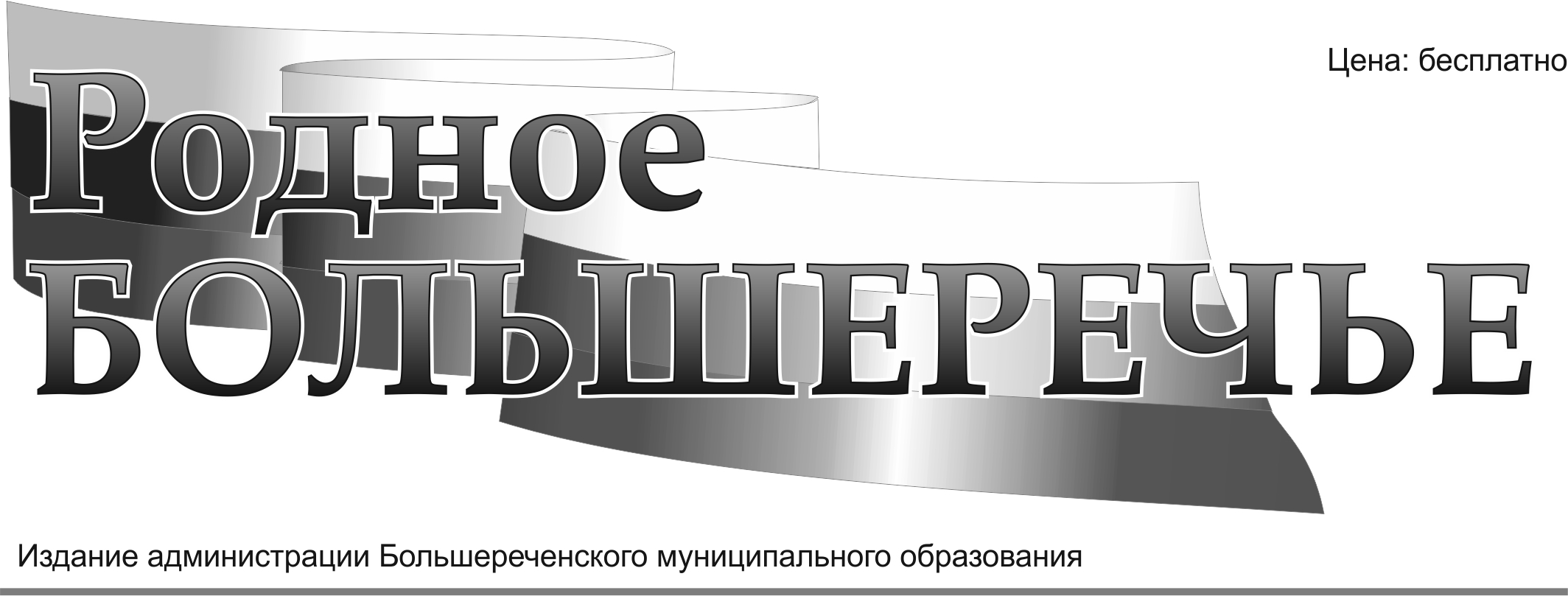 ОФИЦИАЛЬНАЯ ЧАСТЬот 14.03.2022 г. № 16РОССИЙСКАЯ ФЕДЕРАЦИЯИРКУТСКАЯ ОБЛАСТЬИРКУТСКИЙ РАЙОНБОЛЬШЕРЕЧЕНСКОЕ МУНИЦИПАЛЬНОЕ ОБРАЗОВАНИЕАДМИНИСТРАЦИЯ ПОСТАНОВЛЕНИЕОБ УТВЕРЖДЕНИИ МУНИЦИПАЛЬНОЙ ЦЕЛЕВОЙ ПРОГРАММЫ «ОСУЩЕСТВЛЕНИЕ ДОРОЖНОЙ ДЕЯТЕЛЬНОСТИ В ОТНОШЕНИИ АВТОМОБИЛЬНЫХ ДОРОГ ОБЩЕГО ПОЛЬЗОВАНИЯ МЕСТНОГО ЗНАЧЕНИЯ БОЛЬШЕРЕЧЕНСКОГО МУНИЦИПАЛЬНОГО ОБРАЗОВАНИЯ ИРКУТСКОГО РАЙОНА В 2022-2023  ГОДУ»В целях осуществления дорожной деятельности в отношении автомобильных дорог общего пользования местного значения Большереченского муниципального образования, руководствуясь требованиями ст. 14 Федерального закона от 06.10.2003 г. N 131-ФЗ "Об общих принципах органов местного самоуправления в Российской Федерации", Уставом Большереченского муниципального образования, администрация Большереченского муниципального образования, ПОСТАНОВЛЯЕТ:1. Утвердить муниципальную целевую программу «Осуществление дорожной деятельности в отношении автомобильных дорог общего пользования местного значения Большереченского муниципального образования Иркутского района в 2022-2023  году» (приложение № 1).2. Финансирование мероприятий программы осуществлять за счет средств бюджета Большереченского муниципального образования.3.  Контроль за выполнением настоящего постановления оставляю за собой.4.  Опубликовать настоящее постановление в средствах массовой информации.Глава Большереченского муниципального образования	                                                                 Ю.Р. ВитерПриложение № 1 к Постановлению администрации от 14.03.2022 года №16МУНИЦИПАЛЬНАЯ ЦЕЛЕВАЯ ПРОГРАММА«Осуществление дорожной деятельности в отношении автомобильных дорог общего пользования местного значения Большереченского муниципального образования Иркутского района в 2022-2023 году»ПАСПОРТМуниципальной целевой программы«Осуществление дорожной деятельности в отношении автомобильных дорог общего пользования местного значения Большереченского муниципального образования Иркутского района в  2022-2023  году»1. Характеристика проблемы и цель Программы 	Необходимость разработки целевой программы «Осуществление дорожной деятельности в отношении автомобильных дорог общего пользования местного значения Большереченского муниципального образования Иркутского района в 2022-2023 году» (далее – Программа) обусловлена тем, что неудовлетворительное состояние улично-дорожной сети на территории Большереченского муниципального образования при постоянном темпе роста парка автотранспортных средств приводит к сдерживанию социально-экономического развития, усугубляет проблемы в социальной сфере: несвоевременное оказание срочной и профилактической медицинской помощи, дополнительные потери времени и ограничения на поездки.	В результате недостаточного финансирования работ по содержанию и ремонту муниципальных улиц и дорог их транспортно-эксплуатационные показатели не соответствуют нормативным требованиям, что приводит к дополнительному увеличению затрат на автомобильные перевозки.Таким образом, основной целью Программы является формирование сети автомобильных дорог местного значения на территории Большереченского муниципального образования. Для достижения поставленной цели необходимо решение следующих задач:- выполнение мероприятий по капитальному ремонту и ремонту автомобильных дорог на территории Большереченского муниципального образования;- повышение транспортно-эксплуатационного состояния сети автомобильных дорог местного значения.Тактическая задача - обеспечение устойчивого функционирования автомобильных дорог местного значения.2. Цели и задачи ПрограммыПрограмма направлена обеспечение устойчивого функционирования автомобильных дорог местного значения на территории населенных пунктов Большереченского муниципального образования, а также на:1) повышение уровня жизни населения за счет формирования сети автомобильных дорог общего пользования, соответствующей потребностям населения и экономики;2) повышение безопасности дорожного движения, сокращение количества дорожно-транспортных происшествий и потерь от них;3) сокращение транспортных издержек, улучшение качества и снижение времени перевозок грузов и пассажиров автомобильным транспортом;4) снижение отрицательного воздействия транспортно-дорожного комплекса на окружающую среду;Реализация Программы предусматривает переход к формированию условий, обеспечивающих более высокий жизненный стандарт, создание предпосылок устойчивого развития сельских территорий.3. Перечень мероприятий ПрограммыПрограмма включает в себя мероприятия, направленные на развитие и реконструкцию дорожной сети.Проведение мероприятий Программы предусматривает:4. Срок реализации программыМероприятия программы будут реализованы в течение 2022-2023 годов.5. Ресурсное обеспечение ПрограммыМестный бюджет 4408 тыс. руб., в т.ч. средства Дорожного фонда Большереченского муниципального образования – 4408 тыс. руб. Средства бюджета Иркутской области – 103458,71 тыс. руб.6. Оценка социально-экономической эффективности ПрограммыВ результате реализации Программы будет отремонтировано и реконструировано 27020   кв. м. дорожного полотна, это позволит в том числе:- создать комфортные условия для проживания населения в населенных пунктах Большереченского муниципального образования;- распределить транспортные потоки и снизить нагрузки на основные автомобильные дороги;- снизить количество дорожно-транспортных происшествий на автомобильных дорогах;- уменьшить зону негативного влияния автомобильных дорог на здоровье населения и придорожные экосистемы.Создание в Большереченском муниципальном образовании необходимой улично-дорожной инфраструктуры, которая обеспечит благоприятные условия для привлечения инвестиций и станет основой для дальнейшего развития экономики, увеличения доходов бюджета и получения средств для решения социальных проблем.Реализация Программы позволит решить социально-экономические задачи: повышения уровня жизни населения, улучшения условий проживания, повышение экономической самостоятельности поселения, и инвестиционную привлекательность, закрепление кадров в сельской местности.  Глава Большереченского муниципального образования	                                                                 Ю.Р. Витерот 14.03.2022 г. № 17РОССИЙСКАЯ ФЕДЕРАЦИЯИРКУТСКАЯ ОБЛАСТЬИРКУТСКИЙ РАЙОНБОЛЬШЕРЕЧЕНСКОЕ МУНИЦИПАЛЬНОЕ ОБРАЗОВАНИЕАДМИНИСТРАЦИЯ ПОСТАНОВЛЕНИЕОБ УТВЕРЖДЕНИИ ПЛАНА ПОДГОТОВКИ НАСЕЛЕННЫХ ПУНКТОВ БОЛЬШЕРЕЧЕНСКОГО МУНИЦИПАЛЬНОГО ОБРАЗОВАНИЯ К ПОЖАРООПАСНОМУ ПЕРИОДУ 2022 ГОДА В целях повышения пожарной безопасности населенных пунктов Большереченского муниципального образования, руководствуясь Федеральным законом от 06.10.2003 № 131-ФЗ «Об общих принципах организации местного самоуправления в Российской Федерации», Федеральным законом от 22.07.2008 №123-ФЗ «Технический регламент о требованиях пожарной безопасности», Уставом Большереченского муниципального образования, 	ПОСТАНОВЛЯЕТ:1. Утвердить план подготовки населенных пунктов Большереченского муниципального образования к пожароопасному периоду 2022 года (приложение).2. Опубликовать настоящее постановление на официальном сайте администрации Большереченского муниципального образованияwww. bolrechka.ru и в периодическом печатном издании «Родное Большеречье».3.  Контроль за исполнением настоящего постановления оставляю за собойГлава Большереченского муниципального образования                                                               Ю.Р. Витер     								Приложение к постановлению    Администрации Большереченского                                                                                               муниципального образования                                                                           №17 от 14.03.2022ПланПодготовки населенных пунктов Большереченского муниципального образования к пожароопасному периоду 2022 годаот 14.03.2022 №18РОССИЙСКАЯ ФЕДЕРАЦИЯИРКУТСКАЯ ОБЛАСТЬИРКУТСКИЙ РАЙОНБОЛЬШЕРЕЧЕНСКОЕ МУНИЦИПАЛЬНОЕ ОБРАЗОВАНИЕАДМИНИСТРАЦИЯ ПОСТАНОВЛЕНИЕОб утверждении муниципальной программы «Пожарная безопасность на территории Большереченского муниципального образования на 2022 год»             В соответствии со статьей 18 Федерального закона от 21 декабря 1994 года N 69-ФЗ "О пожарной безопасности", в целях обеспечения пожарной безопасности в пожароопасный период 2022 года на территории Большереченского муниципального образования, руководствуясь статьей 179 Бюджетного кодекса РФ и Уставом Большереченского муниципального образования, администрация Большереченского муниципального образования ПОСТАНОВЛЯЕТ:1. Утвердить муниципальную программу «Пожарная безопасность на территории Большереченского муниципального образования на 2022 год» (приложение №1, приложение№2).  2. Опубликовать настоящее постановление на официальном сайте администрации Большереченского муниципального образования www. bolrechka.ru и в периодическом печатном издании «Родное Большеречье». 3.  Контроль за исполнением настоящего постановления оставляю за собой.Глава Большереченского муниципального образования			                               	     Ю. Р. ВитерПриложение № 1к Постановлению администрации Большереченского муниципального образования от 14.03.2022 №18Паспорт
 муниципальной программы
"Пожарная безопасность на территории Большереченского муниципального образования на 2022 год"Основание для разработки Программы:Федеральный закон от 21.12.1994 г. N 69-ФЗ "О пожарной безопасности" Федеральный закон от 22 июля 2008 г. N 123-ФЗ "Технический регламент о требованиях пожарной безопасности", Федеральный закон от 06.10.2003 г. N 131-ФЗ "Об общих принципах организации местного самоуправления в Российской Федерации", Устав Большереченского муниципального образования.Контроль за исполнением Программы возлагается на заместителя главы Большереченского муниципального образования.Муниципальная программа "Пожарная безопасность на территории Большереченского муниципального образования на 2022 год" (по тексту именуется - Программа) разработана в целях исполнения требований Федеральный закон от 21.12.1994 г. N 69-ФЗ "О пожарной безопасности" Федеральный закон от 22 июля 2008 г. N 123-ФЗ "Технический регламент о требованиях пожарной безопасности".  Основными целями Программы являются создание необходимых условий для укрепления пожарной безопасности на территории Большереченского муниципального образования.1. Содержание проблемы и обоснование необходимости
ее решения программными методамиЕжегодно на территории Большереченского муниципального образования происходят пожары, которые причиняют невосполнимые материальные и моральные потери для населения и экономики.Основными причинами возникновения пожаров являются: аварийные режимы работы электрооборудования. Основными местами возникновения пожаров являются объекты жилого сектора. Основными причинами гибели людей являются отравление продуктами горения, основными условиями гибели является нахождение погибших в состоянии сна.В связи с этим, а также с понижением температуры наружного воздуха на территории Иркутской области проводятся профилактические мероприятия в рамках «Безопасность в жилье». Сложная обстановка с пожарами продолжает оставаться и в настоящее время. Распространенными причинами пожаров являются: неосторожное обращение с огнем, неисправность и нарушение правил эксплуатации электрооборудования и систем отопления.Сложившаяся обстановка с пожарами во многом обусловлена наличием целого ряда проблем экономического и социального характера. Для преодоления негативных тенденций в деле организации борьбы с пожарами необходимы целенаправленные, скоординированные действия федеральных органов исполнительной власти, органов исполнительной власти субъектов Российской Федерации, органов местного самоуправления и организаций.В настоящее время со стороны хозяйствующих субъектов отсутствует конкретная, плановая и последовательная система мер, направленных на повышение уровня пожарной безопасности зданий и сооружений, жилищного фонда и, что особенно важно, обеспечения безопасности людей. Меры, принимаемые руководителями организаций, не являются адекватными существующему положению дел с пожарной безопасностью. Для повышения эффективности противопожарной пропаганды предполагается усовершенствовать систему ее организации и проведения.Основными целями Программы являются создание условий для укрепления пожарной безопасности, уменьшение человеческих и материальных потерь от пожаров. Для их достижения необходимо решить следующие задачи:- обеспечение защиты жизни и здоровья людей от пожаров, снижение числа случаев гибели людей от пожаров.- создание и поддержание социально-экономических условий, необходимых для обеспечения пожарной безопасности на территории Большереченского муниципального образования.- снижение материального ущерба, наносимого пожарами.- снижение количества пожаров.- стимулирование участия населения в деятельности по обеспечению пожарной безопасности.- упорядочение и повышение эффективности мероприятий, осуществляемых в целях обеспечения пожарной безопасностиПрограмму предполагается осуществить до 01 января 2023 года.2. Система программных мероприятий2.1. Организация противопожарной пропаганды,
обучение населения правилам пожарной безопасности,
создание добровольной пожарной охраныСущественное значение в профилактике пожаров имеет правильная организация разъяснительной работы по соблюдению противопожарных правил среди населения, постоянная публикация этих вопросов в средствах массовой информации. Совместно с Управлением образования, администрацией школы, планируется активизировать проводимую работу с учащимися МОУ ИРМО «Большереченская СОШ». 2.2. Обеспечение первичных мер
пожарной безопасности на территории Большереченского муниципального образованияПричинами пожаров, ежегодно происходящих на территории Большереченского муниципального образования, является отсутствие целенаправленной работы со стороны руководителей разного уровня, многочисленные нарушения правил пожарной безопасности на объектах и, особенно, в жилых домах.В целях обеспечения защиты р.п. Большая Речка от угрозы перехода лесного пожара, по периметру населенного пункта необходимо обустройство противопожарных минерализованных полос в п. Дорожный.2.3. Механизм реализации программыМероприятия Программы, осуществляют администрация Большереченского муниципального образования и организации независимо от организационно-правовых форм и форм собственности.Оперативное руководство по реализации программы осуществляет администрация Большереченского муниципального образования, которая совместно с отделом надзорной по Иркутскому району, далее ОНД обеспечивает непосредственное выполнение программных мероприятий.Обеспечение реализации Программы осуществляется в том числе посредством заключения муниципальных контрактов на поставку товаров, оказание услуг, выполнение работ с организациями в соответствии с Федеральным законом от 05.04.2013 г. N 44-ФЗ "О контрактной системе в сфере закупок товаров, работ, услуг для обеспечения государственных и муниципальных нужд".3. Прогноз ожидаемых социально-экономических результатов
реализации программыРеализация мероприятий, предусмотренных программой, позволит:1) повысить уровень защищенности населения и территорий Большереченского муниципального образования, а также учреждений социальной сферы от пожаров;2) повысить эффективность мероприятий по тушению пожаров и проведению аварийно-спасательных работ при возникновении пожаров;3) снизить экономический ущерб и число случаев гибели людей от пожаров.4. Оценка эффективности, социально-экономических
и экологических последствий реализации программы  Реализация намеченных программных мероприятий, своевременные инвестиции в обеспечение пожарной безопасности позволят достигнуть в борьбе с пожарами результатов, характерных для большинства развитых стран. Также уменьшить гибель и травмирование людей при пожарах, сократить потери от пожаров, снизить вероятность возникновения крупных пожаров, создать эффективную скоординированную систему пожарной безопасности, укрепить материально-техническую базу функционирования пожарной охраны и учреждений муниципальной собственности. Предусматриваемые затраты из бюджета Большереченского муниципального образования позволят значительно сократить ежегодные материальные потери от пожаров и стабилизировать их.Совершенствование нормативного регулирования в области пожарной безопасности и организации профилактики пожаров, повышение эффективности противопожарной пропаганды, повышение противопожарной устойчивости конструкций, зданий и сооружений, снижение пожарной опасности веществ, материалов, изделий и оборудования, позволят снизить вероятность возникновения пожаров, а снижение сопутствующих потерь при тушении пожаров снизить потери от них.Конечным результатом реализации Программы является сокращение убытков, причиняемых пожарами экономике поселения, сохранение разнообразия экосистем, повышение экологического и ресурсного потенциала, что отвечает положениям Концепции перехода Российской Федерации к устойчивому развитию.В результате выполнения намеченных в Программе мероприятий предполагается уменьшить количество погибших и травмированных людей при пожарах, обеспечить относительное сокращение потерь от пожаров на 15-20%, создать эффективную координированную систему пожарной безопасности.Глава Большереченского муниципального образования                                                                           Ю.Р. ВитерПриложение N 2к Постановлению администрации Большереченского муниципального образования от 14.03.2022 №18Мероприятия
по реализации муниципальной программы «Пожарная безопасность на территории Большереченского муниципального образования на 2022 год»Глава Большереченского  муниципального образования                                                   Ю.Р. ВитерЗАКЛЮЧЕНИЕ О РЕЗУЛЬТАТАХ ПУБЛИЧНЫХ СЛУШАНИЙ ПО ПРОЕКТУ ВНЕСЕНИЯ ИЗМЕНЕНИЙ И ДОПОЛНЕНИЙ В УСТАВ БОЛЬШЕРЕЧЕНСКОГО МУНИЦИПАЛЬНОГО ОБРАЗОВАНИЯ 21 марта 2022 годаОснования для проведения публичных слушаний: приведение Устава Большереченского муниципального образования (в редакции решения Думы Большереченского муниципального образования № 77-1/дгп от 05.06.2019)  в соответствие с Федеральным законом от 06.10.2003 № 131-ФЗ «Об общих принципах организации местного самоуправления в Российской Федерации».Заключение о результатах публичных слушаний по проекту внесения изменений и дополнений в Устав Большереченского муниципального образования (далее – проект) подготовлено на основании протокола публичных слушаний по проекту от 21.03.2022 года.Извещение общественности о начале публичных слушаний, о вопросах, выносимых на публичные слушания, сроке, месте и времени приема предложений, замечаний и других обстоятельствах, имеющих значение для надлежащей организации и проведении публичных слушаний проводились посредством публикации в периодическом издании «Родное Большеречье» выпуск №2 от 16.02.2022, а также в информационно-телекоммуникационной сети «Интернет» на официальном сайте администрации Большереченского муниципального образования www.bolrechka.ru с 16.02.2022 г.Предложения и замечания участников публичных слушаний:- Предложения и замечания граждан, являющихся участниками публичных слушаний и постоянно проживающих на территории, в пределах которой проводятся публичные слушания, не поступили. - Предложения и замечания иных участников публичных слушаний, в пределах территории, в отношении которой проводятся публичных слушаний, не поступили.Выводы: В ходе проведения публичных слушаний не поступили мотивированные предложения и замечания к проекту внесения изменений и дополнений в Устав Большереченского муниципального образования. Процедура назначения и проведения публичных слушаний соблюдена.Заместитель Главы Большереченского муниципального образования                             	                      Ю.А. СальниковаСекретарь публичных слушаний                                                               З.В. ВасильеваНаименование главного распорядителя средств бюджета Администрация Большереченского муниципального образованияНаименование программымуниципальная целевая программа «Осуществление дорожной деятельности в отношении автомобильных дорог общего пользования местного значения Большереченского муниципального образования Иркутского района в 2022-2023  году » (далее - Программа)Дата и номер постановления администрации Большереченского муниципального образования, которым утверждена Программа:14 марта 2022 г. №16Цели и задачи:                         создание  условий  для безопасного дорожного движения в населенных пунктах Большереченского муниципального образованияЦелевые индикаторы и показатели:выполнение мероприятий по ремонту автомобильных дорог  на территории   Большереченского муниципального образования, повышение транспортно-эксплуатационного состояния сети автомобильных дорог Характеристика программных мероприятий:повышение уровня комфортности проживания населенияСроки реализации Программы2022-2023 годОбъемы и источники финансирования Программы2022 год:- бюджет Большереченского муниципального образования – 4408 тыс. рублей- бюджет Иркутской области 1150 тыс. рублей2023 год:- бюджет Иркутской области Всего  тыс. рублей.Ожидаемые конечные результаты реализации программы и показатели социально-экономической эффективностидоведение транспортно-эксплуатационных показателей автомобильных дорог до нормативных требований№п/пНаименование мероприятийОбъем финансирования (тыс. руб.)Источники финансированияИсточники финансированияИсточники финансированияОжидаемый результат, км№п/пНаименование мероприятийОбъем финансирования (тыс. руб.)Местный бюджетВ т. ч. Дорожный фондОбластной бюджетОжидаемый результат, км2022 год2022 год2022 год2022 год2022 год2022 год2022 год1.Экспертиза ПСД по объекту «Капитальный ремонт ул. Ленина в р.п. Большая речка, Иркутского района, Иркутской области135,0135,0135,00Прохождение экспертизы ПСД ул. Ленина2Ремонт автомобильной дороги по ул. Мира в р.п. Большая Речка1223,074,074,01149,0Ремонт асфальтового покрытия на протяжении 1300 м. Увеличение площади  асфальтированного полотна составит 1300 кв. м3Ямочный ремонт асфальтового покрытия автомобильной дороги по ул. Октябрьская в р.п. Большая Речка100,0100,0100,00Ремонт асфальтового покрытия на протяжении 560 м. Увеличение общей площади отремонтированного. 4Отсыпка и грейдерование автомобильной дороги по ул. Лесная500,00500,00500,000Ремонт гравийного покрытия протяженностью 350 м. Увеличение общей площади отремонтированного.5Отсыпка и грейдерование автомобильной дороги по ул. Тюленина390,838390,838390,8380Ремонт гравийного покрытия протяженностью 204 м. Увеличение общей площади отремонтированного.6Ремонт автомобильных дорог местного значения в п. Бурдугуз2000,02000,02000,00Ремонт асфальтового покрытия на протяжении 1500 м. Увеличение общей площади отремонтированного.7Отсыпка и грейдерование автомобильной дороги по ул. Олега Кашевого в р.п. Большая Речка5005005000Ремонт гравийного покрытия протяженностью 490 м. Увеличение общей площади отремонтированного.8Содержание дорог общего пользования местного значения в зимний период 2022 год 708,162708,162708,1620Очистка от снега и подсыпка противогололедными реагентами дорог в р.п. Большая Речка, п. Бурдугуз, п. Бутырки, п. Дорожный в зимний период 2022 года.2023 год2023 год2023 год2023 год2023 год2023 год2023 год9Капитальный ремонт ул. Ленина в р.п. Большая речка, Иркутского района, Иркутской области102309,71102309,71Капитальный ремонт автодороги  протяженностью 1000 м.Подъездные пути к Большереченскому дутскому саду.Итого:107866,7144084408103458,71Наименование мероприятийИсполнителиСрок исполненияМероприятия администрации по подготовке к пожароопасному периодуМероприятия администрации по подготовке к пожароопасному периодуМероприятия администрации по подготовке к пожароопасному периодуМероприятия администрации по подготовке к пожароопасному периодуМероприятия администрации по подготовке к пожароопасному периоду1.Организация противопожарной защиты населенных пунктов, подверженных угрозе перехода лесных пожаров (создание/обновление минерализованных/ полос, противопожарных разрывов, выкашивание, проф. отжиги).Глава Большереченского МОСпециалист ЖКХАпрель-майсентябрь2.Проверка оснащенности территорий общего пользования первичными средствами тушения пожаров и противопожарным инвентарем.Глава Большереченского МОСпециалист ЖКХАпрельоктябрь3.Контроль за состоянием источников наружного противопожарного водоснабжения.Глава Большереченского МОСпециалист ЖКХВ течение пожароопасного периода4.Размещение информационных материалов на информационных стендах, на сайте с целью предупреждения возникновения пожараЗам. Главы Большереченского МОпостоянно5.Проведение оперативного совещания с представителями Ангарского лесничества, Прибайкальского национального парка, ОГАУ «Южное Лесопожарное объединение», по мониторингу пожарной ситуации и готовности к пожароопасному периоду.Глава Большереченского МОАпрельоктябрь6.Проверка исправности и состояния системы оповещения людей о пожаре (сирены, громкоговорители).Специалист ЖКХВ течение весеннего периодаМероприятия по подготовке к пожароопасному периоду с населением муниципального образованияМероприятия по подготовке к пожароопасному периоду с населением муниципального образованияМероприятия по подготовке к пожароопасному периоду с населением муниципального образованияМероприятия по подготовке к пожароопасному периоду с населением муниципального образованияМероприятия по подготовке к пожароопасному периоду с населением муниципального образования1.Проведение схода с членами ДНТ «Товарищ» (п. Бурдугуз) совместно с представителями Ангарского лесничества по мерам пожарной безопасностиГлава Большереченского МОЗам. Главы Большереченского МОапрель2.Проведение схода с членами СНТ «Бутырки» (п. Бутырки) совместно с представителями Ангарского лесничества по мерам пожарной безопасности.Глава Большереченского МОЗам. Главы Большереченского МОапрель3.Проведение схода с членами СНТ «Товарищ» (р.п. Большая Речка) совместно с представителями Ангарского лесничества по мерам пожарной безопасности.Глава Большереченского МОЗам. Главы Большереченского МОапрель4.Организация обучения местного населения Большереченского МО мерами пожарной безопасностиРуководитель аппаратаапрельноябрь5.Месячник по санитарной очистке населенных пунктов Большереченского МОАдминистарцияМайсентябрь6. Уточнение списков граждан неблагополучных категорий (многодетные семьи, лица, злоупотребляющие спиртными напитками)Консультант по социальной работеМартоктябрь7.Проведение классных часов в МОУ ИРМО Большереченская СОШ по соблюдению мер противопожарных мероприятийКонсультант по социальной работеМайсентябрьФормирование НПА по противопожарной безопасностиФормирование НПА по противопожарной безопасностиФормирование НПА по противопожарной безопасностиФормирование НПА по противопожарной безопасностиФормирование НПА по противопожарной безопасности1.НПА по противопожарной безопасности:- утверждение паспортов безопасности населенных пунктов, подверженных угрозе лесных пожаров;-постановление «О проведении месячника по санитарной очистке на территории большереченского муниципального образования»;-АдминистрацияМартМай/сентябрь2.Опубликовать на официальном сайте администрации Большереченского муниципального образованияwww. bolrechka.ru и в периодическом печатном издании «Родное Большеречье».Зам. Главы Большереченского МОПостоянноЗаказчик ПрограммыАдминистрация Большереченского муниципального образования.РазработчикиАдминистрация Большереченского муниципального образования.ИсполнителиАдминистрация Большереченского муниципального образования, организации независимо от организационно-правовых форм и форм собственностиСроки реализации2022 год.Программа реализуется в один этапОсновные цели программыОбеспечение первичных мер пожарной безопасности в границах Большереченского муниципального образования, в соответствии с Федеральным законом от 06.10.2003 г. N 131-ФЗ "Об общих принципах организации местного самоуправления в Российской Федерации".Основные задачи программы1. Обеспечение защиты жизни и здоровья людей от пожаров, снижение числа случаев гибели людей от пожаров. 2. Создание и поддержание социально-экономических условий, необходимых для обеспечения пожарной безопасности в Большереченском муниципальном образовании.3. Снижение материального ущерба, наносимого пожарами.4. Снижение количества пожаров.5. Стимулирование участия населения в деятельности по обеспечению пожарной безопасности.Ожидаемые конечные результаты реализации Программы1. Повышение уровня защищенности населения и территорий Большереченского муниципального образования, а также учреждений социальной сферы от пожаров.2. Повышение эффективности мероприятий по тушению пожаров и проведению аварийно-спасательных работ при возникновении пожаров.3. Снижение числа пожаров и ущерба от них, сокращение гибели и травматизма людей при пожарах, по отношению к количественному показателю среднестатистических данных за последние пять лет.Общий объем финансирования программы782,00 тыс. рублей,Источники финансирования программы- бюджет Большереченского муниципального образования:Всего – 782,00 тыс. рублей,- областной бюджет:Всего - 0 тыс. рублей,- внебюджетный источник:Всего - 0 тыс. рублей;N п/пN п/пN п/пN п/пN п/пНаименование мероприятийИсполнителиИсполнителиИсполнителиСрок исполненияОбъемы финансирования, тыс. рублейОбъемы финансирования, тыс. рублейОбъемы финансирования, тыс. рублейОбъемы финансирования, тыс. рублейОбъемы финансирования, тыс. рублейОбъемы финансирования, тыс. рублейОбъемы финансирования, тыс. рублейОбъемы финансирования, тыс. рублейВсегоВсегоВсегоВсегоВсего2022202220221. Обеспечение первичных мер пожарной безопасности на территории Большереченского муниципального образования1. Обеспечение первичных мер пожарной безопасности на территории Большереченского муниципального образования1. Обеспечение первичных мер пожарной безопасности на территории Большереченского муниципального образования1. Обеспечение первичных мер пожарной безопасности на территории Большереченского муниципального образования1. Обеспечение первичных мер пожарной безопасности на территории Большереченского муниципального образования1. Обеспечение первичных мер пожарной безопасности на территории Большереченского муниципального образования1. Обеспечение первичных мер пожарной безопасности на территории Большереченского муниципального образования1. Обеспечение первичных мер пожарной безопасности на территории Большереченского муниципального образования1. Обеспечение первичных мер пожарной безопасности на территории Большереченского муниципального образования1. Обеспечение первичных мер пожарной безопасности на территории Большереченского муниципального образования1. Обеспечение первичных мер пожарной безопасности на территории Большереченского муниципального образования1. Обеспечение первичных мер пожарной безопасности на территории Большереченского муниципального образования1. Обеспечение первичных мер пожарной безопасности на территории Большереченского муниципального образования1. Обеспечение первичных мер пожарной безопасности на территории Большереченского муниципального образования1. Обеспечение первичных мер пожарной безопасности на территории Большереченского муниципального образования1. Обеспечение первичных мер пожарной безопасности на территории Большереченского муниципального образования1. Обеспечение первичных мер пожарной безопасности на территории Большереченского муниципального образования1.1.1.1.1.1.1.1.1.1.Разработка правовых актов по предотвращению пожаров, спасению людей и имущества от пожаров.Администрация Большереченского МО Администрация Большереченского МО Администрация Большереченского МО 202220222022------1.2.1.2.1.2.1.2.1.2.Своевременная очистка населенных пунктов от горючих отходов, мусора, сухой растительности.Глава МО Руководители жилищно-эксплуатационных организаций, садоводческие объединения, предприятия и организации, расположенные на территории Большереченского МОГлава МО Руководители жилищно-эксплуатационных организаций, садоводческие объединения, предприятия и организации, расположенные на территории Большереченского МОГлава МО Руководители жилищно-эксплуатационных организаций, садоводческие объединения, предприятия и организации, расположенные на территории Большереченского МОАпрель – май 2022Апрель – май 2022Апрель – май 2022------1.3.1.3.1.3.1.3.1.3.Очистка противопожарных минерализованных полос Администрация Большереченского МОАдминистрация Большереченского МОАдминистрация Большереченского МОАпрель – май 2022Апрель – май 2022Апрель – май 20223030303030301.4.1.4.1.4.1.4.1.4.Организация мер по предупреждению пожаров и организации их тушения в весенне-летний и осенне-зимний пожароопасные периоды: Подготовка постановлений главы и контроль за его исполнением.Администрация Большереченского МОАдминистрация Большереченского МОАдминистрация Большереченского МО2022март сентябрь2022март сентябрь2022март сентябрь - - ----1.5.1.5.1.5.1.5.1.5.Разработка сметной документации на строительство водонапорной башни по улице Есенина, п. БурдугузАдминистрация Большереченского МОАдминистрация Большереченского МОАдминистрация Большереченского МО2022202220226806806806806806801.6.1.6.1.6.1.6.1.6.Обустройство противопожарной минерализованной полосы в        п. Дорожный;Администрация Большереченского МОАдминистрация Большереченского МОАдминистрация Большереченского МО202220222022505050505050Итого по разделу 1В том числе:- за счет местного бюджета- за счет внебюджетных источников финансированияИтого по разделу 1В том числе:- за счет местного бюджета- за счет внебюджетных источников финансированияИтого по разделу 1В том числе:- за счет местного бюджета- за счет внебюджетных источников финансированияИтого по разделу 1В том числе:- за счет местного бюджета- за счет внебюджетных источников финансированияИтого по разделу 1В том числе:- за счет местного бюджета- за счет внебюджетных источников финансированияИтого по разделу 1В том числе:- за счет местного бюджета- за счет внебюджетных источников финансированияИтого по разделу 1В том числе:- за счет местного бюджета- за счет внебюджетных источников финансированияИтого по разделу 1В том числе:- за счет местного бюджета- за счет внебюджетных источников финансированияИтого по разделу 1В том числе:- за счет местного бюджета- за счет внебюджетных источников финансированияИтого по разделу 1В том числе:- за счет местного бюджета- за счет внебюджетных источников финансированияИтого по разделу 1В том числе:- за счет местного бюджета- за счет внебюджетных источников финансирования760,00760,00       0,00760,00760,00       0,00760,00760,00       0,00760,00      760,00    0,00760,00      760,00    0,00760,00      760,00    0,002. Организация противопожарной пропаганды, обучения населения правилам пожарной безопасности на территории Большереченского муниципального образования.2. Организация противопожарной пропаганды, обучения населения правилам пожарной безопасности на территории Большереченского муниципального образования.2. Организация противопожарной пропаганды, обучения населения правилам пожарной безопасности на территории Большереченского муниципального образования.2. Организация противопожарной пропаганды, обучения населения правилам пожарной безопасности на территории Большереченского муниципального образования.2. Организация противопожарной пропаганды, обучения населения правилам пожарной безопасности на территории Большереченского муниципального образования.2. Организация противопожарной пропаганды, обучения населения правилам пожарной безопасности на территории Большереченского муниципального образования.2. Организация противопожарной пропаганды, обучения населения правилам пожарной безопасности на территории Большереченского муниципального образования.2. Организация противопожарной пропаганды, обучения населения правилам пожарной безопасности на территории Большереченского муниципального образования.2. Организация противопожарной пропаганды, обучения населения правилам пожарной безопасности на территории Большереченского муниципального образования.2. Организация противопожарной пропаганды, обучения населения правилам пожарной безопасности на территории Большереченского муниципального образования.2. Организация противопожарной пропаганды, обучения населения правилам пожарной безопасности на территории Большереченского муниципального образования.2. Организация противопожарной пропаганды, обучения населения правилам пожарной безопасности на территории Большереченского муниципального образования.2. Организация противопожарной пропаганды, обучения населения правилам пожарной безопасности на территории Большереченского муниципального образования.2. Организация противопожарной пропаганды, обучения населения правилам пожарной безопасности на территории Большереченского муниципального образования.2. Организация противопожарной пропаганды, обучения населения правилам пожарной безопасности на территории Большереченского муниципального образования.2. Организация противопожарной пропаганды, обучения населения правилам пожарной безопасности на территории Большереченского муниципального образования.2. Организация противопожарной пропаганды, обучения населения правилам пожарной безопасности на территории Большереченского муниципального образования.2.1.2.1.Усиление агитационно-массовой пропагандистской работы среди населения по вопросу борьбы с пожарами в жилых домах, организациях, используя для этих целей средства массовой информации, собрания жильцов.Усиление агитационно-массовой пропагандистской работы среди населения по вопросу борьбы с пожарами в жилых домах, организациях, используя для этих целей средства массовой информации, собрания жильцов.Усиление агитационно-массовой пропагандистской работы среди населения по вопросу борьбы с пожарами в жилых домах, организациях, используя для этих целей средства массовой информации, собрания жильцов.Усиление агитационно-массовой пропагандистской работы среди населения по вопросу борьбы с пожарами в жилых домах, организациях, используя для этих целей средства массовой информации, собрания жильцов.ОНД, Администрация Большереченского МО 202220222022------2.2.2.2.Изготовление памяток о мерах пожарной безопасности и вручение их при посещении квартир, частных домов, владельцам дач и гаражей в садоводческих объединениях для обучения населения правилам пожарной безопасности.Изготовление памяток о мерах пожарной безопасности и вручение их при посещении квартир, частных домов, владельцам дач и гаражей в садоводческих объединениях для обучения населения правилам пожарной безопасности.Изготовление памяток о мерах пожарной безопасности и вручение их при посещении квартир, частных домов, владельцам дач и гаражей в садоводческих объединениях для обучения населения правилам пожарной безопасности.Изготовление памяток о мерах пожарной безопасности и вручение их при посещении квартир, частных домов, владельцам дач и гаражей в садоводческих объединениях для обучения населения правилам пожарной безопасности.Администрация Большереченского МО  2022202220227777772.3.2.3.Изготовление и установка на основных магистралях, а также в местах массового пребывания людей, рекламных щитов, агитационных панно на противопожарную тематику.Изготовление и установка на основных магистралях, а также в местах массового пребывания людей, рекламных щитов, агитационных панно на противопожарную тематику.Изготовление и установка на основных магистралях, а также в местах массового пребывания людей, рекламных щитов, агитационных панно на противопожарную тематику.Изготовление и установка на основных магистралях, а также в местах массового пребывания людей, рекламных щитов, агитационных панно на противопожарную тематику.Администрация Большереченского МО 2022202220221515151515152.4.2.4.Организация работы по корректировке списков одиноких пенсионеров и инвалидов, обследование мест их проживания и агитационные мероприятия по соблюдению ППБ в быту.Организация работы по корректировке списков одиноких пенсионеров и инвалидов, обследование мест их проживания и агитационные мероприятия по соблюдению ППБ в быту.Организация работы по корректировке списков одиноких пенсионеров и инвалидов, обследование мест их проживания и агитационные мероприятия по соблюдению ППБ в быту.Организация работы по корректировке списков одиноких пенсионеров и инвалидов, обследование мест их проживания и агитационные мероприятия по соблюдению ППБ в быту.Администрация Большереченского МО202220222022------Итого по разделу 2Итого по разделу 2Итого по разделу 2Итого по разделу 2Итого по разделу 2Итого по разделу 2Итого по разделу 2Итого по разделу 2Итого по разделу 2Итого по разделу 2Итого по разделу 2222222222222- за счет местного бюджета- за счет местного бюджета- за счет местного бюджета- за счет местного бюджета- за счет местного бюджета- за счет местного бюджета- за счет местного бюджета- за счет местного бюджета- за счет местного бюджета- за счет местного бюджета- за счет местного бюджета222222222222Всего по программеВ том числе:- за счет местного бюджета- за счет внебюджетных источников финансированияВсего по программеВ том числе:- за счет местного бюджета- за счет внебюджетных источников финансированияВсего по программеВ том числе:- за счет местного бюджета- за счет внебюджетных источников финансированияВсего по программеВ том числе:- за счет местного бюджета- за счет внебюджетных источников финансированияВсего по программеВ том числе:- за счет местного бюджета- за счет внебюджетных источников финансированияВсего по программеВ том числе:- за счет местного бюджета- за счет внебюджетных источников финансированияВсего по программеВ том числе:- за счет местного бюджета- за счет внебюджетных источников финансированияВсего по программеВ том числе:- за счет местного бюджета- за счет внебюджетных источников финансированияВсего по программеВ том числе:- за счет местного бюджета- за счет внебюджетных источников финансированияВсего по программеВ том числе:- за счет местного бюджета- за счет внебюджетных источников финансированияВсего по программеВ том числе:- за счет местного бюджета- за счет внебюджетных источников финансирования782,00   782,00       0,00782,00   782,00       0,00782,00   782,00       0,00782,00      782,00          0,00782,00      782,00          0,00782,00      782,00          0,00